Step 0	Intake + Interview  Filing Status, DependencyInterview Notes: (See also: General Notes)Andrea paid $1,000.00/month rent for the tax year.Documents: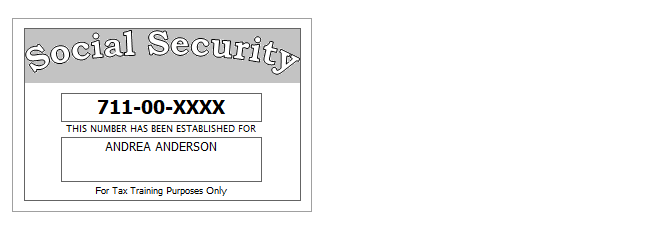 Step 1	Basic InformationFederal AGI: 0           Federal Refund: 0		NJ Refund Amount: 0Step 2	W-2 Billings Market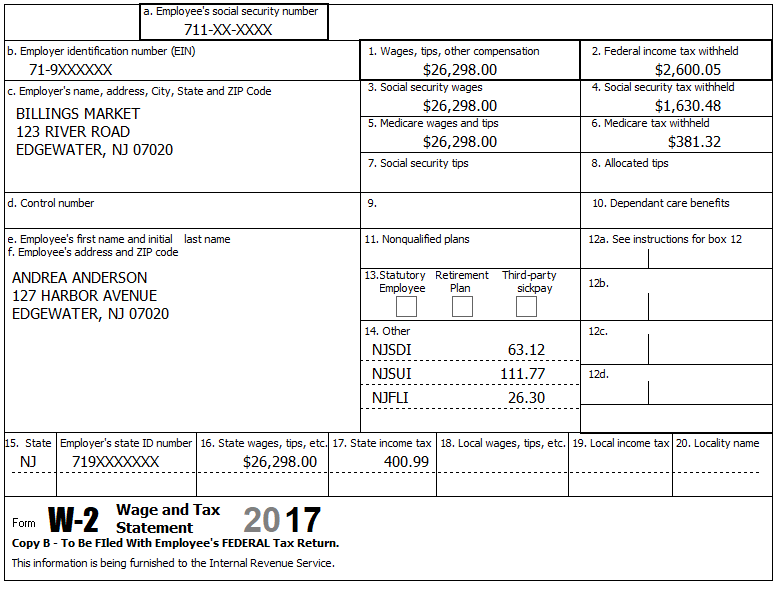 Federal AGI: 26,298           Federal Refund: 685	       	NJ Refund Amount: 29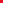 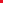 Step 3	Interest 1099-INT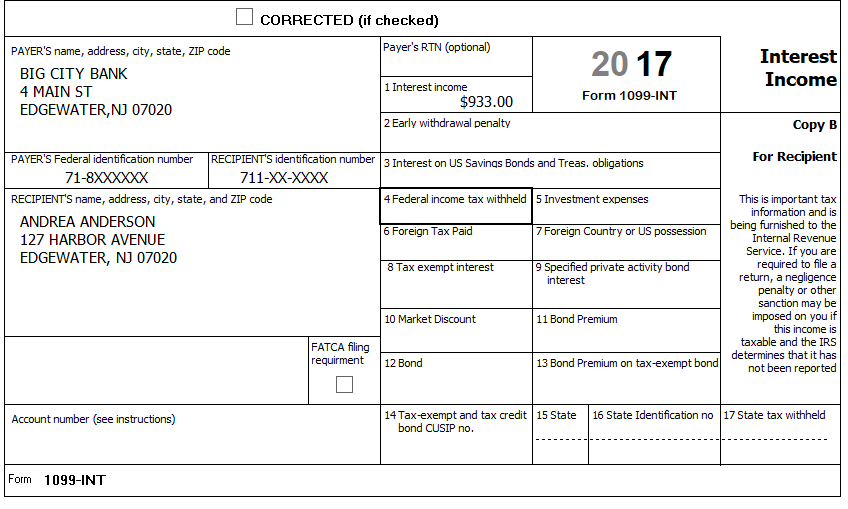 Federal AGI: 27,231       Federal Refund: 542   	NJ Refund Amount: 12Step 4      Federal Deductions, Adjustments & CreditsFederal AGI: 27,231     Federal Refund: 542        NJ Refund Amount: 12Step 5	Compare Standard vs Itemized DeductionsFederal AGI: 27,231     Federal Refund: 542  	NJ Refund Amount: 12Step 6	Health InsuranceAndrea had health insurance that met Minimum Essential Coverage rules for the entire year.  She did not purchase it through the marketplace.  Federal AGI: 27,231        Federal Refund: 542 	NJ Refund Amount: 12Step 7	New Jersey ReturnAndrea paid $1,000.00/month rent for the tax year.She did not have any out-of-state purchases on which they did not pay use tax.Federal AGI: 27,231     Federal Refund: 542 	NJ Refund Amount: 62Step 8	Prepare for e-fileShe wants to handle any state refund / amount due like their federal refund / amount due.Federal AGI: 27,231     Federal Refund: 542 	NJ Refund Amount: 62TP Form / NoteTS ScreenNotesSS CardStart a New 2017 Tax ReturnAvailable Taxpayer ProfilesIgnore the ProfilesSelect “Enter Social Security Number” at the bottom of the screenEnter the TP SSN twice and “Start Return”Basic Information – Filing Status Intake SheetWhat is your filing Status?Answer: Filing Status: SingleContinueSS Card Intake SheetG-Note 2Personal Information   Taxpayer Information    Address & Phone NumberTS:  Enter all information using “Caps Lock”Hint: Use Name and SSN from SS card. (Not Intake Sheet)Hint:  SSN format YYY-00-0752TS: Birth date can be entered using drop down menu or filling in the field. TS: Check any of the “Check here” questions that apply –  TS: Enter Zip code- TaxSlayer fills in city and state.  Correct if requiredTS:  Enter New Jersey as the Resident StateTS:  Select ContinueIntake SheetG-Note 3New Jersey ReturnHint: Begin NJ ChecklistTS:  Select Municipality from drop down menu (Listed by county). Start typing Bergen to quickly scroll down.  Select Edgewater Boro.TS:  Select Yes or No for the Gubernatorial Election Fund.  See Intake Sheet page 3 and General Note 3.  Answer: No for TP, TS:  Five Digit Pin for TP is automatically selectedTS:  Select ContinueDependents or Qualifying Person Do you have any Dependents or Qualifying Person(s) to claim on your return?TS:  Answer is “No”W-2Billings MarketLeft Menu – Federal Section   IncomeWages & Salaries Form W-2   BeginHint: Make corrections so that information matches the information on the paper W-2Hint: Use EIN 71-9000752Hint: If the name and address of the employer come up after inputting the employer Identification Number, check that the information is correct Hint: Always round up for amounts ending in --.50Hint: Box 14 NJ Codes are selected from drop down menu. All other entries in box 14 are lumped under “Other”Hint: If NJ State EIN auto populates, check to be sure it is correctTS: Click continue NJ warning TS: Click Continue TP Form / NoteTS ScreenNotes1099-INTBig City BankIncomeInterest and Dividends Form 1099-INT/ 1099-DIV- BeginInterest or Dividend Income -BeginInterest Income, Form 1099-INT,Form 1099-OID…..ContinueEnter values that apply Continue –TP Form / NoteTS ScreenNotesLeft Menu – Federal SectionDeductionsEnter MyselfItemized Deductions – BeginTaxes You Paid - BeginTS: Go to the Sales Tax Worksheet and enter NJ, Zip Code, and 365 days living in the stateContinue back to DeductionsTP Form / NoteTS ScreenNotesFederal SectionDeductionsEnter MyselfCompare Deductions - BeginCheck to see if using itemized or standard deductions.  Itemized = 602Std = 6,350Hint:  You can view Schedule A (Itemized Deductions) by clicking on the Print Icon next to Itemized Deductions in the Deductions Menu.  Continue TP Form / NoteTS ScreenNotesG-Note 2Left Menu-Health InsuranceStart QuestionnaireAnswer questions in the Health Insurance SectionTP Form / NoteTS ScreenNotesI-Note 1G-Note 2,3,4 State Return –EditEnter MyselfBasic Information  BeginCredits  Begin Property Tax/Deduction  BeginHint:  Use the NJ Checklist to enter NJ itemsHINT: Check Basic InformationSAVEAnswer questionsHint: Use scratch pad at TP4F to determine the proper value for Property Tax PaidHint: Property Taxes Paid = (rent*.18) 12,000x.18= 2,160Hint: Taxpayer meets Property Tax Eligibility RequirementsHint: Were you a homeowner in 2017 - NoSave back to the beginning of the State ReturnIntake SheetG Note 5,9,Supplemental Intake SheetLeft Menu – e-file – TS – Clear up any diagnostic messages (if any)TS: Select Federal Return Type “E:file: Paper Check”  NextTS: No entries in Fees section except for Client email address TS – Pin numbers for e-file are automatically selected  NextTS: Select State Refund Type “E:file: Paper Check”  NextTS: Skip Third Party Designee Info  NextTS:  Consent to Disclose  Select the DENY line  Enter Primary Pin for TP (any 5 digit number is OK)  Enter Primary Pin Date  NextTS – Questions – Answer questions from Intake sheet Part VII, lines 5.6 and 7   NextTS: Skip TP ID Information ScreenSaveYou are Done.  